SummarySince 2009 - Member of the Federal Association of Interpreters and Translators (BDÜ)Included in the list of sworn Interpreters of North Rhine -Westfalia Court of AppealSimultaneous interpreter / translator, regular participant in international projectsProfessional Russian language teacher, individual and group lessonsProfessional Violinist – Performer / Violin Teacher The Rimsky-Korsakov St. Petersburg State Conservatory of MusicRelated ExperienceSimultaneous interpreter, since 2003 - Regular participation in various projects, such as: Days of Moscow in Dusseldorf, Exhibition-fair CeBIT, Hannover, 	Forum on Health, Consulate General of the Russian Federation in Bonn, Vaillant Group GmbH Company, Congresses and international conferences2017. Interpreting for German Chancellor Angela MerkelRussian language teacher – Thyssen-Krupp - Dusseldorf, 2004 - 2005Individual and group lessons, individual lessons for one of the board memberRussian language teacher – E.ON Ruhrgas – Essen, 2010 -2011Freelance translator / Consecutive interpreter at negotiations – Munich, 1999-2003With the following specializations: Economics, engineering, law, medicine, philosophy, literature, history, music, artConsecutive interpreter in various fieldsLeading international telephone conferencesParticipation in various projects, including abroadTranslator / Interpreter – Dusseldorf, 1992 - 1999Cooperation with a Dutch publishing house, German – Russian, Dutch – Russian and vice versaWork at presentations and negotiations, German – Russian, Dutch – RussianEducation / CertificationMember of the Federal Association of Interpreters and Translators (BDÜ), 2009Obtaining authorization to certification of translators/ interpreters, included in the list of sworn translators of North Rhine -Westphalia Court of Appeal, 2001  Bavarian Ministry of Education and Culture, Munich - Successful state Certification exams  Qualifications: Translator with state certification, Russian and German, 2000 …2Veronika Jefremowa continued…Institute of Languages and Interpreters Translation Munich, (Sprachen- und Dolmetscher-Institut München), September 1998 – June 1999Three-year course completed in two semester.Diploma: Interpretation and translation, German and Russian languagesSpecialization: Economics and TechnologyFolkwang University of the Arts, Essen, 1995	Diploma with the qualification “Performing arts”Specialization: ViolinGraduation, Finals: “Excellent”Dusseldorf Symphony Orchestra /German Opera on the Rhine, 1992 - 1993Professional practiceHeinrich-Heine University, German for foreigner’s course, 1990 - 1993Certificate - all six stages passed and graduated in two semestersRobert-Schumann University of Music (Musikhochschule) Dusseldorf, 1990 – 1993The Rimsky-Korsakov St. Petersburg State Conservatory of Music, student, 1989 – 1990The Rimsky-Korsakov St. Petersburg State Conservatory of Music College, 1984 - 1988Including studies of English, Spanish and Italian Diploma with honor, qualification: Violinist – Performer / Violin Teacher GPA (Grade Point Average) 100%Erkrath, 28.11.2019Veronika Jefremowa Sedentaler Str. 30 D-40699 Erkrath, Germany Phone: +49 2104 / 810 86 22Cell: + 49 152 / 088 36 808Email: Veronikajef@googlemail.com 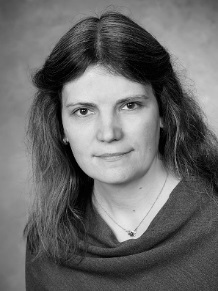 